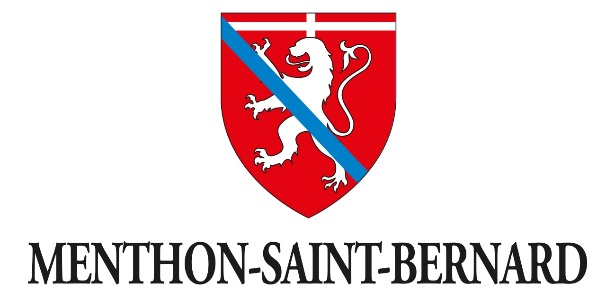 L’an deux mille vingt-quatre, le huit janvier, le Conseil Municipal de la Commune de Menthon-Saint-Bernard, s’est réuni en session ordinaire publique, en mairie, en application de l’article 10-V de la loi n°2021.1465 du 10 novembre 2021 sous la présidence de Monsieur Antoine de MENTHON, Maire.Date de convocation : 02 janvier 2024Secrétaire de séance : Jérôme GRETZLe quorum est atteint et permet de délibérer. Monsieur le Maire ouvre la séance à 20h00.Ordre du jour :1-Lecture et approbation du PV du Conseil Municipal du 11 décembre 20232-Constitution d’une servitude de passage pour passage de canalisations 3-Approbation de la convention Charte de Gouvernance de l’Infrastructure Tour du Lac4-Reprise de la compétence RLPI5-Fin de la mission de portage de l’EPF et rachat des biens1-Lecture et approbation du PV du CM du 11 décembre 2023Le Conseil Municipal, après avoir délibéré, décide à l’unanimité :-d’approuver le PV du conseil municipal du 11.12.2023 2-Constitution d’une servitude pour le passage de canalisationsLa commune a accordé en date du 29 septembre 2023 un permis de construire, référencé 074 176 23 X 0013, pour réaliser la construction d‘une maison individuelle sur la parcelle AH 531.Afin de permettre le raccordement aux eaux usées, les propriétaires ont besoin d’installer une canalisation privée sur la parcelle AH 231 et le SILA une canalisation publique sur la parcelle AH488.Le SILA et le maître d’œuvre des propriétaires sollicitent la commune pour la constitution d’une servitude à titre réelle et perpétuelle pour une canalisation privée sur la parcelle AH 231 et une servitude à titre réelle et perpétuelle pour la canalisation publique sur la parcelle AH 488.Ces servitudes portent sur un droit de passage perpétuel en tréfonds, pour l’installation de toutes canalisations destinées à l’évacuation des eaux usées, et pour toutes canalisations ou aménagements en surface qui en seront l’accessoire. Les droits consentis de passage profitent également aux ayants droits successifs et préposés du SILA et des propriétaires pour le besoin de leurs activités. Cette servitude est consentie sans indemnités. Elle est traduite sous la forme d'une convention dont le projet est annexé à la présente délibération.Il est donc demandé au conseil municipal :d’approuver une servitude de passage de canalisation d’eaux usées sur la parcelle AH n°231 au bénéfice des propriétaires   pour la partie privée de la canalisation, et dont la rédaction de la constitution de la servitude serait confiée au notaire des propriétaires, Maître Naz.d’approuver une servitude de passage de canalisation d’eaux usées sur la parcelle AH n°488 au bénéfice du SILA pour la partie publique de la canalisationde valider le projet de convention transmis par le SILA pour la partie publique de la canalisation.d’autoriser M. le Maire ou son représentant à signer tout document relatif au dossier.3- Approbation de la convention charte de gouvernance de l’infrastructure Tour du LacLes membres du comité du SILA ont approuvé à l’unanimité la convention-chartre de gouvernance de l’infrastructure TOUR du Lac lors de la séance du 11 décembre 2023.Considérant le projet de convention reprenant les limites de mise en œuvre opérationnelle validé le 07 novembre 2024,Considérant les échanges et le retour des observations des communes membres avant le 24 novembre pris en compte pour la mise à jour de la convention charte ; Considérant l’approbation à l’unanimité de la convention charte de gouvernance de l’infrastructure Tour du Lac lors de la séance du 11 décembre 2023 au SILA,Il est demandé aux membres du conseil municipal -d’approuver et d’entériner la convention charte de gouvernance de l’infrastructure Tour du Lac adopté par les membres du SILA.4- Opposition au transfert de compétence de Police Spéciale de PublicitéJusqu’au 1er janvier 2024, les compétences en matière de police de la publicité sont partagées entre le préfet de département et le maire : ces compétences relèvent du préfet sauf lorsque la commune est couverte par un règlement local de publicité (RLP), auquel cas elles sont exercées par le maire au nom de la commune. La décentralisation de la police de la publicité existe donc mais elle est conditionnée à l’adoption d’un RLP. Pour renforcer le rôle dévolu aux élus locaux dans la protection du cadre de vie de leurs administrés, la loi Climat et Résilience prévoit la décentralisation de la police de la publicité à compter du 1er janvier 2024. A compter du 1er janvier 2024, les maires seront donc compétents pour assurer la police de la publicité sur leur territoire que leur commune soit ou non couverte par un RLP. Indépendamment de la décentralisation de la police de la publicité, la compétence subsidiaire du préfet en matière de protection des immeubles présentant un caractère esthétique, historique ou pittoresque (cf. article L. 581-4 C. env.) et en matière d’emplacements destinés à l’affichage d’opinion ainsi qu’à la publicité relative aux activités des associations sans but lucratif (cf. article L. 581-13 C. env.) est maintenue.Afin de permettre l'exercice du pouvoir de police de la publicité sur le territoire à l'échelle intercommunale, le législateur a également prévu à l'article 17 de la loi Climat et Résilience, le transfert automatique des pouvoirs de police de la publicité, ce qui comprend les contrôles ainsi que l’instruction des déclarations préalables, du maire au président de l’Etablissement public de coopération intercommunale (EPCI) à fiscalité propre dans les conditions et selon les modalités fixées par l'article L.5211-9-2du code général des collectivités territoriales (CGCT).Le transfert automatique des pouvoirs de police de la publicité du maire au président de l'EPCI à fiscalité propre, à compter du 1er janvier 2024, concerne :-toutes les communes membres des EPCI compétents en matière de plan local d'urbanisme (PLU) ou de RLP;-dans les EPCI qui ne sont pas compétents en matière de PLU ou de RLP, les communes de moins de 3 500 habitants. Les maires disposent toutefois de la possibilité de s'opposer à ce transfert dans des conditions exposées au III de l'article L.5211-9-2du CGCT et au III de l'article 17 de la Loi Climat et Résilience. Plusieurs situations peuvent être identifiées :•Dans un délai de six mois après le transfert de la compétence PLU ou RLP à l'EPCI à fiscalité propre, un ou plusieurs maires peuvent s'opposer au transfert des pouvoirs de police au président de l'EPCI. Le ou les maires doivent notifier leur opposition au président de l'EPCI (III de l'article L.5211-9-2CGCT);•Dans un délai de six mois suivant la date de l'élection du président de l'EPCI, le maire peut s'opposer à la reconduction du transfert ou au transfert de ce pouvoir. Le maire doit notifier son opposition au président de l'EPCI (III de l'article L.5211-9-2CGCT).Le transfert automatique de la police vers les présidents d’EPCI-FP, pour les communes concernées ci-dessus, s’appliquant dès le 1er janvier 2024, le III de l’article 17de la loi Climat et Résilience a également prévu que les maires pourront s’opposer à ce transfert dans les six mois suivants, uniquement lorsque l'EPCI-FP est déjà compétent au 1er janvier 2024 en matière de PLU ou de RLP. M. le Maire indique aux membres du Conseil Municipal son souhait de s’opposer à ce transfert de compétence de police spéciale en publicité par un courrier qui sera envoyé à la présidente du Grand Annecy, avec copie à la Préfecture.	5-Fin de mission de portage de l’EPF et rachat des biensPour le compte de la commune de Menthon-Saint-Bernard, l’EPF porte depuis décembre 2014, une ancienne maison de village située 507-509 rue Saint Bernard sur le territoire de la commune.Ce portage permet à la collectivité de constituer une réserve foncière pour la création de logements locatifs aidés.Pour la signature d’un bail emphytéotique le 07 juin 2022, entre l’EPF et Halpades SA d’HLM, ce dernier s’est engagé dans son projet à réaliser la construction de six logements et six places de stationnement couvertes intégrées au bâtiment.Conformément à l’article 4 du Règlement intérieur de l’EPF, le conseil d’administration fixe chaque année un état des propriétés arrivant au terme de leur durée de portage ; selon les termes de la convention signée, le portage arrive à terme en décembre 2024.Vu la délibération du conseil d’administration de l’EPF 74 en date du 08 septembre 2023Vu la convention pour portage foncier, volet « habitat social » en date du 25 novembre 2014 entre la collectivité et l’EPF 74, fixant les modalités d’intervention, de portage et de restitution des biens ci-après mentionnés :Il est proposé au Conseil Municipal :D’accepter d’acquérir les biens ci avant mentionnés, De considérer que conformément aux conditions du portage, la vente sera régularisée, au plus tard le 15-12-2024, au prix de 222 834,80 euros HT, TVA de 20% sur la marge, soit 524,56 euros ;De s’engager à rembourser la somme de 22 282,98 euros HT correspondant au solde de la vente (déduction faite de la somme déjà réglée par la collectivité : 200 550,82 euros) et de régler la TVA pour la somme de 524,56 euros ;De s’engager à rembourser à réception de clôture les frais annexes et à régler les frais de portage courant entre la date de signature et l’acte d’acquisition et la date de signature de l’acte de cession, diminués le cas échéant de tous les loyers ou recettes perçues pour le dossier ;De charger Monsieur le Maire de signer tous les actes nécessaires à l’application de la présente délibération.Informations au Conseil MunicipalDIA           Le Maire                                                                                                           Le Secrétaire           Antoine de MENTHON                                                                                   Jérôme GRETZConseillers en exercice : 19
Objet : PV du Conseil Municipal du huit janvier 2024

Antoine de MENTHON, MairePrésentYves MICHELPrésentJérôme GRETZ, 1ère adjointPrésentMartine PARISPrésenteAnne HUDAULT, 2ème adjointePrésenteLaurence MICHEL                PrésentePatrice COUTIER, 3ème adjointPouvoir à J. GretzCorinne PHEULPINPouvoir à J. GretzMorgane BAUMGARTNER, 4ème adjointePrésenteOdile VEYRAT de LACHENALPouvoir à M. BaumgartnerMichel FORESTIER, 5ème adjointPouvoir à P. CoutierSimona CHANALExcuséeGuy ARRAGAIN, conseiller déléguéDominique BRIONE-BULANDPrésentPouvoir à M. ParisLaura AMEDEOLudovic FAVREPrésente PrésentRobert (Bob) PERILLATPrésentGuillaume MAURELArrivé à 20h30Patrick BERGERPrésentSituationSectionN° CadastralSurfaceBâtiNon bâti507-509 rue Saint BernardAE98023caX507-509 rue Saint BernardAE97954caXPrix d'achat par EPF 74200 000 €HTSur avis de France DomaineFrais d'acquisition Notaire2 623 €HTMargePublication / droits de mutation212 €Non soumis à TVAHonoraires d'Agence20 000 €TTCTypePropriétairesLocalisationTaillePrixBâtiM. AVETTAND NICOUD395 route de Ramponnet1 294 m21 227 000 €Non BâtiM. Jacques ARRAGAINLes Choseaux1 754 m21 450 000 €  BâtiConsorts VIALATEL384 chemin du Roc de Chère3 064 m21 550 000 €  Non BâtiMmes ROLLAND, PINSON, METALRoute de Ramponnet1 126 m2900 000 €  